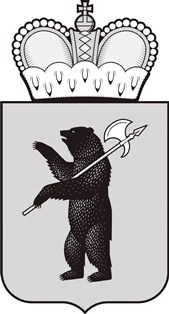 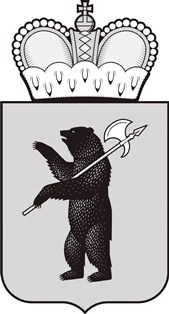 от                                 № г. Ярославль	С целью расширения возможностей организации внеурочной деятельности и дополнительного образования как ресурса в развитии способностей ребенка и достижения образовательных результатов, планируемых обновленными ФГОС общего образования	ПРИКАЗЫВАЮ:1. Утвердить прилагаемую Концепцию развития шахматного образования в Ярославской области на период до 2030 года. 2. Утвердить прилагаемый план мероприятий по реализации Концепции развития шахматного образования в Ярославской области на период до 2030 года.3. Контроль за исполнением приказа возложить на первого заместителя министра образования Ярославской области С.В. Астафьеву.Министр                                                                                               И.В. ЛободаУТВЕРЖДЕНАприказомминистерства образованияЯрославской областиот_____________№______КОНЦЕПЦИЯРАЗВИТИЯ ШАХМАТНОГО ОБРАЗОВАНИЯВ ЯРОСЛАВСКОЙ ОБЛАСТИ на период до 2030 годаПаспорт Концепции развития шахматного образования в Ярославской области на период до 2030 годаI. Общие положенияНастоящая Концепция развития шахматного образования в Ярославской области (далее - Концепция) разработана министерством образования Ярославской области в соответствии с программой развития вида спорта «шахматы» в Российской Федерации, утвержденной приказом Минспорта России от 12.03.2021 № 157 «Об утверждении программы развития вида спорта "Шахматы" в Российской Федерации», и программой развития детско-юношеского спорта в Ярославской области до 2030 года, утвержденной постановлением Правительства области от 30.05.2022 № 404-п «Об утверждении Программы развития детско-юношеского спорта в Ярославской области до 2030 года».Одними из ключевых элементов системы детско-юношеского спорта являются образовательные организации, развивающие школьный и студенческий спорт, в том числе в рамках внеурочной деятельности. Соответственно, Концепция разрабатывалась, учитывая требования:федерального государственного образовательного стандарта начального общего образования, утвержденного  приказом Министерства просвещения Российской Федерации от 31 мая 2021 г. № 286
«Об утверждении федерального государственного образовательного стандарта начального общего образования»;федерального государственного образовательного стандарта основного общего образования, утвержденного приказом Министерства просвещения России от 31.05.2021 № 287 «Об утверждении федерального государственного образовательного стандарта основного общего образования»;федерального государственного образовательного стандарта среднего общего образования, утвержденного приказом Министерства образования и науки России от 17.05.2012 № 413 «Об утверждении федерального государственного образовательного стандарта среднего общего образования»;федеральной образовательной программы начального общего образования, утвержденной приказом Министерства просвещения Российской Федерации от 18 мая 2023 г. № 372 «Об утверждении федеральной образовательной программы начального общего образования»;федеральной образовательной программы основного общего образования, утвержденной приказом Министерства просвещения Российской Федерации от 18 мая 2023 г. № 370 «Об утверждении федеральной образовательной программы основного общего образования»;федеральной образовательной программы среднего общего образования, утвержденной приказом Министерства просвещения Российской Федерации от 18 мая 2023 г. № 371 «Об утверждении федеральной образовательной программы среднего общего образования».При разработке Концепции учитывался российский передовой опыт реализации проекта «Шахматы в школу».Представленная Концепция является основным документом, определяющим стратегию (цели, задачи), увязанным по срокам, средствам и методам реализации мероприятий, обеспечивающим решение приоритетных задач развития вида спорта «шахматы» (далее - шахматы) в системе образования Ярославской области, включая подготовку спортсменов по шахматам к соревнованиям в рамках школьного и студенческого спорта.II. Мотивация включения вида спорта «шахматы» в систему образования Ярославской областиПривлекательность занятий шахматами обусловлена тем, что этот вид спорта является доступным для всех участников образовательных отношений, удовлетворяющим их интересы и потребности в умственной активности. Нормативно-правовыми основами вида спорта «шахматы» являются:Федеральный закон от 4 декабря 2007 г. № 329-ФЗ «О физической культуре и спорте в Российской Федерации»;Федеральный стандарт спортивной подготовки по виду спорта «шахматы», утвержденный приказом Минспорта России от 09.11.2022 № 952 «Об утверждении федерального стандарта спортивной подготовки по виду спорта «шахматы»;Примерная дополнительная образовательная программа спортивной подготовки по виду спорта «шахматы», утвержденная приказом Минспорта России от 20.12.2022 № 1276 «Об утверждении примерной дополнительной образовательной программы спортивной подготовки по виду спорта «шахматы»;Правила вида спорта «шахматы», утвержденные приказом Минспорта России от 29.12.2020 № 988 «Об утверждении правил вида спорта «шахматы»;Квалификационные требования к спортивным судьям по виду спорта «шахматы», утвержденные приказом Минспорта России от 14.01.2020 г. № 7 «Об утверждении квалификационных требований к спортивным судьям по виду спорта «шахматы».Региональная общественная организация «Спортивная федерация шахмат Ярославской области» курирует занятие более 700 заинтересованных детей на базе физкультурно-спортивных организаций (спортивных школ).Мотивацией по развитию условий для организации занятий шахматами в общеобразовательных учреждениях стало подписание в 2012 году соглашения между Министерством образования и науки Российской Федерации и Общероссийской общественной организацией «Российская шахматная федерация». Предметом соглашения является взаимодействие в рамках проекта «Шахматы в школах» по следующим направлениям:проведение конкурса на лучшее преподавание шахмат;обеспечение инвентарем регионов - участников проекта;проведение итогового мероприятия в рамках турнира «Белая Ладья»;обучение преподавателей.В 2023 году были утверждены федеральные образовательные программы начального общего и основного общего образования, что стало дальнейшей мотивацией для развития шахматного образования. Эти программы предполагают:1) включение в федеральные рабочие программы по учебному предмету «Физическая культура» модулей по виду спорта «шахматы» (их реализация рекомендуется за счет часов части, формируемой участниками образовательных отношений, внеурочной деятельности и (или) за счет посещения обучающимися спортивных секций, школьных спортивных клубов):модуль «Подвижные шахматы» для обучающихся 1-4 классов (пункт 168.4.12 федеральной образовательной программы начального общего образования, утвержденной приказом Министерства просвещения Российской Федерации от 18 мая 2023 г. № 372);модуль «Шахматы в школе» для обучающихся 5-7 классов (пункт 163.10.16.4 федеральной образовательной программы основного общего образования, утвержденной приказом Министерства просвещения Российской Федерации от 18 мая 2023 г. № 370;2) реализацию в рамках внеурочной деятельности проекта «Мир шахмат» (пункт 173.13.2.4 федеральной образовательной программы начального общего образования, утвержденной приказом Министерства просвещения Российской Федерации от 18 мая 2023 г. № 372).Мотивацией родителей (законных представителей) может стать их понимание связи занятий шахматами с развитием способностей детей самостоятельно логически мыслить, выполнять аналитические действия, что влияет на формирование функциональной грамотности. Занятие шахматами позволяет вырабатывать у обучающихся способности реагировать на большой поток информации и быстро ее осмысливать. Родители (законные представители) заинтересованы в интеллектуальной форме проведения досуга своих детей.Для обучающихся мотивацией игры в шахматы является возможность общения со сверстниками и взрослыми, решения проблем творческого и поискового характера, планирования, контроля и оценки своих действий в соответствии с поставленной задачей, овладения логическими действиями сравнения, анализа, синтеза, установления аналогий и причинно-следственных связей. Таким образом осуществляется достижение личностных и метапредметных результатов обучающихся.В 2022-2023 учебном году в Ярославской области: Программы курсов внеурочной деятельности, связанных с игрой в шахматы, реализовывались в 148 общеобразовательных школах (43% от общего количества школ). Однако такие программы не реализуются в Некоузском и Первомайском районе.Практически 11 тыс. обучающихся занимались шахматами в рамках внеурочной деятельности:7204 учащихся (12%) на уровне начально общего образования;3394 учащихся (5%) на уровне основного общего образования;395 учащихся (4%) на уровне среднего общего образования.Более 5,5 тыс. обучающихся всех муниципальных образований занимались шахматами в рамках реализации программ дополнительного образования:3482 учащихся (6%) на уровне начально общего образования;1892 учащихся (3%) на уровне основного общего образования;237 учащихся (2%) на уровне среднего общего образования.Организацию образовательного процесса осуществляли 159 педагогов (из 96 школ), прошедших курсы повышения квалификации по преподаванию шахмат:наибольшее количество в г. Ярославле – 65, г. Рыбинск – 19, Тутаевском МР – 15, Даниловском МР – 12, Ярославском МР – 11;при этом педагоги Большесельского, Брейтовского, Некоузского, Некрасовского, Первомайского не повышали свою квалификацию.В общеобразовательных организациях области имеется следующий спортивный инвентарь и оборудование:2089 комплектов шахмат с доской (в 287 школах);530 шахматных часов (в 149 школах);218 демонстрационных шахматных досок (в 139 школах).Оборудование для преподавания «Шахмат» имеется 
в 42 общеобразовательных организациях, в которых созданы центры образования цифрового и гуманитарного профилей «Точка роста», при этом:9 из числа этих школ имеют педагогов, прошедших курсы повышения квалификации по шахматам;внеурочная деятельность по направлению «Шахматы» реализуется в 15 школах;программы дополнительного образования по направлению «Шахматы» реализуются в 26 школах.В Ярославской области в 2022-2023 учебном году в 109 образовательных организациях реализовывалось 129 дополнительных общеобразовательных программ по виду деятельности «Шахматы» (далее – ДОП). Указанные программы реализуются в 16 муниципальных образованиях: Борисоглебский район, Брейтовский район, г.о.г. Переславль-Залесский, г.о.г. Рыбинск, г. Ярославль, Даниловский район, Любимский район, Мышкинский район, Некоузский район, Некрасовский район, Первомайский район, Пошехонский район Ростовский район, Тутаевский район, Угличский район, Ярославский район. Количество школ – 50 (количество реализуемых ДОП – 53), количество детских садов – 33 (количество реализуемых ДОП – 34), количество УДОД – 24 (количество реализуемых ДОП – 40), количество частных организаций – 2 (количество реализуемых ДОП – 2).Дополнительные общеобразовательные программы по виду деятельности «Шахматы» размещены на Портале персонифицированного дополнительного образования Ярославской области (ссылка: https://yar.pfdo.ru):в реестре бюджетных – 85 (в школах – 51, в детских садах – 3, в УДОД – 31);в реестре сертифицированных – 13 (в школах – 2, в детских садах – 1, в УДОД – 8, в частных организациях – 2);в реестре платных – 31 (в детских садах – 30, в УДОД – 1).Количество зачислений на Портале персонифицированного дополнительного образования Ярославской области по указанным ДОП – 3611, из них:в школах – 1567 (бюджет – 1440, сертификат ПФ – 127);в детских садах – 519 (бюджет – 25, сертификат ПФ – 6, платно – 488);в УДОД – 1511 (бюджет – 1173, сертификат ПФ – 238, платно – 100);в частных организациях – 14 (сертификат ПФ – 14).В профессиональных образовательных организациях Ярославской области проводятся ежегодные соревнования по виду спорта «шахматы» внутри Спартакиад колледжей. Победители этих соревнований участвуют в региональных открытых Кубках по шахматам.Для эффективной мотивации развития шахматного образования в Ярославской области требуется решение ряда проблем:определение содержания и технологий шахматного образования на всех уровнях общего образования и среднего профессионального образования;совершенствование учебно-методического обеспечения;обновление материально-технического оснащения;повышение кадрового потенциала;формирование у обучающихся мотивации к регулярным занятиям шахматами;организация физкультурных мероприятий и спортивных мероприятий по виду спорта «шахматы» в рамках школьного и студенческого спорта.III. Цели и задачи развития шахматного образования в Ярославской областиЦель развития шахматного образования: расширение возможностей организации внеурочной деятельности и дополнительного образования как ресурса в развитии способностей ребенка и достижения образовательных результатов, планируемых обновленными ФГОС ОО.Для достижения цели развития шахматного образования необходимо решить следующие задачи:содействие реализации государственной образовательной и спортивной политики;организация занятий шахматами в общеобразовательных организациях и профессиональных образовательных организациях;вовлечение максимально возможного числа детей, подростков и молодежи в систематические занятия шахматами;укрепление материально-технической базы (приобретение соответствующего инвентаря, оборудования) и развитие инфраструктуры шахмат;создание региональной системы информационного обеспечения шахмат;укрепление системы подготовки и повышения квалификации управленческих, педагогических кадров, необходимых для развития шахмат;создание региональной школьной спортивной лиги по шахматам;создание региональной студенческой спортивной лиги по шахматам;организация и проведение муниципальных и региональных соревнований, массовых физкультурных мероприятий, направленных на поддержку и популяризацию шахмат и спортивной культуры.IV. Основные направления реализации Концепции1. Определение содержания и технологий шахматного образованияСодержание и технологии шахматного образования определяются исходя из ключевых задач на каждом уровне образования.На уровне начального общего образования следует обеспечить овладение обучающимися основами шахматной игры как полезным жизненным навыком, формирование у обучающихся стремления к познанию мировых культурных достижений и социальному самоопределению, ведение здорового образа жизни и интеллектуальное развитие с использованием средств вида спорта «шахматы».Задачами изучения «шахмат» на уровне начального общего образования являются:массовое вовлечение обучающихся, в шахматную игру и приобщение их к шахматной культуре;приобретению знаний из истории развития шахмат, основ шахматной игры, получению знаний о возможностях шахматных фигур, особенностях их взаимодействия;освоение знаний о физической культуре и спорте в целом, вкладе советских и российских спортсменов-шахматистов в мировой спорт;формирование общих представлений о шахматном спорте, истории шахмат, усвоение правил поведения во время шахматных турниров, включая правила безопасности;формирование потребности повышать свой культурный уровень, в том числе через занятия шахматами для самореализации и самоопределения;воспитание положительных качеств личности, норм коллективного взаимодействия и сотрудничества;популяризация шахмат в общеобразовательных организациях, привлечение обучающихся, проявляющих повышенный интерес и способности к занятиям шахматами в школьные спортивные клубы, секции, к участию в соревнованиях;выявление, развитие и поддержка одаренных детей в области шахматного спорта.Содержание курса внеурочной деятельности «шахматы» на уровне начального общего образования предполагает:Знания о шахматах:История развития шахмат как вида спорта в мире, в Российской Федерации, в регионе. Достижения отечественных шахматистов на мировых первенствах и Всемирных шахматных олимпиадах.Характеристика видов шахмат (классические, быстрые, шахматная композиция, компьютерные шахматы, игра в интернете).Базовые сведения о теории шахмат.Основные правила проведения соревнований по шахматам. Шахматные часы. Роль судьи соревнований по шахматам. Словарь терминов и определений по шахматам.Занятия шахматами для развития умственных способностей и укрепления здоровья. Режим дня при занятиях шахматами. Сведения о личностных качествах, необходимых шахматисту и способах их развития. Значение занятий шахматами для формирования положительных качеств личности человека.Правила поведения и техники безопасности при занятиях шахматами.Способы физкультурной и шахматной деятельности на уроках физической культуры:Способы физкультурной деятельности:подбор физических упражнений для организации развивающих, подвижных игр и спортивных эстафет с шахматной тематикой;организация и проведение подвижных игр с шахматной тематикой во время активного отдыха и каникул.Способы шахматной деятельности:самостоятельная организация развивающих, подвижных игр и спортивных эстафет с шахматной тематикой, в том числе игр на напольной шахматной доске в спортивном зале;подготовка мест для занятий шахматами в спортзале на напольной шахматной доске.Шахматная деятельность: нахождение шахматных полей с помощью алгебраической нотации, конструирование различных способов ставить мат одинокому королю.Содержание курса внеурочной деятельности «шахматы» направлено на достижение обучающимися личностных, метапредметных и предметных результатов обучения.На уровне начального общего образования у обучающихся будут сформированы следующие личностные результаты:проявление чувства гордости за свою Родину, российский народ и историю России через достижения отечественной сборной команды страны на мировых первенствах, чемпионатах Европы, Всемирных шахматных олимпиад;проявление уважительного отношения к сверстникам, культуры общения и взаимодействия, нравственного поведения, проявление положительных качеств личности, осознанного и ответственного отношения к собственным поступкам, решение проблем в процессе занятий шахматами;ценности здорового и безопасного образа жизни, усвоение правил безопасного поведения в учебной, соревновательной, досуговой деятельности и чрезвычайных ситуациях при занятии шахматами.На уровне начального общего образования у обучающихся будут сформированы следующие метапредметные результаты:умение самостоятельно определять цели и задачи своего обучения средствами шахмат, развивать мотивы и интересы своей познавательной деятельности в физкультурно-спортивном направлении;умение планировать пути достижения целей с учетом наиболее эффективных способов решения задач средствами плавания в учебной, игровой, соревновательной и досуговой деятельности, соотносить свои действия с планируемыми результатами в шахматах, определять и корректировать способы действий в рамках предложенных условий;умение владеть основами самоконтроля, самооценки, выявлять, анализировать и находить способы устранения ошибок при выполнении технических приемов и соревнований по шахматам;умение организовывать совместную деятельность с учителем и сверстниками, работать индивидуально и в группе, формулировать, аргументировать и отстаивать свое мнение, соблюдать нормы информационной избирательности, этики и этикета.На уровне начального общего образования у обучающихся будут сформированы следующие предметные результаты:понимание значения шахмат как средства развития общих способностей и повышения функциональных возможностей основных систем организма и укрепления здоровья человека;знание правил проведения соревнований по шахматам в учебной, соревновательной и досуговой деятельности;владение правилами поведения и требованиями безопасности при организации занятий шахматами;участие в соревновательной деятельности внутри школьных этапов различных соревнований, фестивалей, конкурсов по шахматам;знание и выполнение тестовых упражнений по шахматной подготовленности для участия в соревнованиях по шахматам.На уровне основного общего образования целью изучения шахмат является создание условий для гармоничного когнитивного развития детей посредством их массового вовлечения в шахматную игру.Задачами изучения «шахмат» на уровне основного общего образования являются:приобщение обучающихся основной школы к шахматной культуре;формирование новых знаний, умений и навыков игры в шахматы;выявление, развитие и поддержка одаренных детей в области спорта, привлечение обучающихся, проявляющих повышенный интерес и способности к занятиям шахматами, в школьные спортивные клубы, секции, к участию в соревнованиях;приобретение знаний из истории развития шахмат;углубление знаний в области шахматной игры, получение представлений о различных тактических приемах;освоение принципов игры в дебюте, миттельшпиле и эндшпиле;изучение приемов и методов шахматной борьбы;формирование представлений об интеллектуальной культуре вообще и о культуре шахмат в частности;формирование первоначальных умений саморегуляции интеллектуальных и эмоциональных проявлений;воспитание стремления вести здоровый образ жизни;приобщение подростков к самостоятельным занятиям интеллектуальными играми и использованию их в свободное время;воспитание положительных качеств личности, норм коллективного взаимодействия и сотрудничества в учебной и соревновательной деятельности;формирование у подростков устойчивой мотивации к интеллектуальным занятиям;развитие выдержки, собранности, внимательности;развитие эстетического восприятия действительности;формирование уважения к чужому мнению.Содержание курса внеурочной деятельности «шахматы» на уровне основного общего образования предполагает:Знания об игре в шахматы:Теоретические основы и правила шахматной игры.История шахмат.Шахматная игра как спорт в международном сообществе; цели, задачи, оздоровительное и воспитательное значение шахмат. История зарождения и развития шахматной игры, ее роль в современном обществе. Чемпионы мира по шахматам. Современные выдающиеся отечественные и зарубежные шахматисты.Базовые понятия шахматной игры.Правила техники безопасности во время занятий шахматами. Понятие о травмах и способах их предупреждения. Правила поведения шахматистов, шахматный этикет. Шахматные соревнования и правила их проведения.Структура и содержание тренировочных занятий по шахматам. Основные термины и понятия в шахматной игре: белое и черное поле, горизонталь, вертикаль, диагональ, центр, шахматные фигуры (ладья, слон, ферзь, конь, пешка, король); ход и взятие каждой фигурой, нападение, защита, начальное положение, ход, взятие, удар, взятие на проходе, длинная и короткая рокировка, шах, мат, пат, ничья, ценность шахматных фигур, сравнительная сила фигур, стадии шахматной партии, основные тактические приемы; шахматная партия, запись шахматной партии, основы дебюта, атака на рокировавшегося и нерокировавшегося короля в начале партии, атака при равносторонних и разносторонних рокировках, основы пешечных, ладейных и легкофигурных эндшпилей.Способы физкультурной деятельности:Практико-ориентированная соревновательная деятельность (конкурсы решения позиций, спарринги, соревнования, шахматные праздники).Тесты и контрольные точки на все пройденные тактические приемы и шахматные комбинации, стратегические приемы.Содержание курса внеурочной деятельности «шахматы» на уровне основного общего образования направлено на достижение обучающимися личностных, метапредметных и предметных результатов обучения.При изучении курса внеурочной деятельности «шахматы» на уровне основного общего образования у обучающихся будут сформированы следующие личностные результаты:формирование основ российской, гражданской идентичности;ориентация на моральные нормы и их выполнение;формирование основ шахматной культуры и наличие чувства прекрасного;понимание важности бережного отношения к собственному здоровью;наличие мотивации к творческому труду, работе на результат;готовность и способность к саморазвитию и самообучению;уважительное отношение к иному мнению;приобретение основных навыков сотрудничества со взрослыми людьми и сверстниками;воспитание этических чувств доброжелательности, толерантности и эмоционально-нравственной отзывчивости, понимания и сопереживания чувствам и обстоятельствам других людей, оказание бескорыстной помощи окружающим;умение управлять своими эмоциями, дисциплинированность, внимательность, трудолюбие и упорство в достижении поставленных целей;формирование навыков творческого подхода при решении различных задач, стремление к работе на результат.При изучении курса внеурочной деятельности «шахматы» на уровне основного общего образования у обучающихся будут сформированы следующие метапредметные результаты:умение с помощью педагога самостоятельно выделять и формулировать познавательную цель деятельности в области шахматной игры;владение способом структурирования шахматных знаний;способность выбрать наиболее эффективный способ решения учебной задачи в конкретных условиях;умение находить необходимую информацию;способность совместно с учителем ставить и формулировать задачу, самостоятельно создавать алгоритмы деятельности при решении проблемы творческого или поискового характера;умение моделировать, владение широким спектром логических действий и операций, включая общие приемы решения задач;способность строить логические цепи рассуждений, анализировать и просчитывать результат своих действий, воспроизводить по памяти информацию, устанавливать причинно-следственные связи, предвидеть реакцию соперника, сопоставлять факты, концентрировать внимание, находить нестандартные решения;умение находить компромиссы и общие решения, разрешать конфликты на основе согласования различных позиций;способность формулировать, аргументировать и отстаивать свое мнение, вести дискуссию, обсуждать содержание и результаты совместной деятельности;умение донести свою точку зрения до других и отстаивать собственную позицию, а также уважать и учитывать позицию партнера (собеседника);возможность организовывать и осуществлять сотрудничество и кооперацию с учителем и сверстниками, передавать информацию и отображать предметное содержание и условия деятельности в речи;умение планировать, контролировать и объективно оценивать свои умственные, физические, учебные и практические действия в соответствии с поставленной задачей и условиями ее реализации;способность принимать и сохранять учебную цель и задачу, планировать ее реализацию (в том числе во внутреннем плане), контролировать и оценивать свои действия, вносить соответствующие коррективы в их выполнение.При изучении курса внеурочной деятельности «шахматы» на уровне основного общего образования у обучающихся будут сформированы следующие предметные результаты:знание правил техники безопасности во время занятий шахматами;знание истории возникновения и развития шахматной игры;знание чемпионов мира по шахматам, их вклада в развитие шахмат;знание истории возникновения шахматных соревнований, правил проведения соревнований и личностных (интеллектуальные, физические, духовно-нравственные) качеств шахматиста - спортсмена;знание истории развития шахматной культуры и спорта в России, выдающихся шахматных деятелей России;знание правил разыгрывания дебюта;знание техники расчета вариантов;знание основ стратегического преимущества;знание специфики открытых и полуоткрытых линий, специфики «хороших» и «плохих» фигур;поиск и решение различные шахматные комбинации;приобретение навыков разыгрывания пешечных окончаний;умение длительно концентрировать внимание во время шахматной партии;знание истории возникновения шахматных дебютов;знание основ начала шахматной партии и его особенности;знание приемов развития атаки на короля в разных стадиях шахматной партии;понимание специфики «сильных» и «слабых» фигур, понимание «форпоста»;применение на практике приемов подключения ладьи к атаке на короля соперника;приобретение элементарных навыков разыгрывания слоновых окончаний;применение на практике тактических и стратегических средств шахматной борьбы;умение находить и решать различные шахматные комбинации;овладение стратегическими особенностями разыгрывания дебюта;обучение различным пешечным формациям;умение ценить классическое шахматное наследие;знание ключевых шахматных компетенций;знание элементарных навыков разыгрывания коневых окончаний;знание фундаментального стратегического подхода в шахматах;умение анализировать, разбирать шахматные партии.Технология шахматного образования предполагает:самостоятельное планирование педагогом процесса освоения обучающимися учебного материала по обучению игре в шахматы с учетом возраста и подготовленности обучающихся;спортивно-оздоровительную работу с обучающимися в рамках внеурочной деятельности.Реализация программы шахматного образования в профессиональных образовательных организациях региона предполагает включением в учебный план на первом курсе дополнительного учебного предмета в объеме не менее 32 часов, дисциплины «Основы шахмат». Программа курса «Основы шахмат» позволит вовлечь студентов в шахматную игру, приобщить их к шахматной культуре, сформировать умения и навыки игры в шахматы, выявить, развить и поддержать одарённых студентов в области спорта, привлечь обучающихся, проявляющих повышенный интерес и способности к занятиям шахматами в спортивные клубы, секции, к участию в соревнованиях.Целью изучения шахмат является создание условий для гармоничного когнитивного развития студентов посредством их массового вовлечения в шахматную игру.Задачами изучения «шахмат» на уровне основного общего образования являются:массовое вовлечение обучающихся в шахматную игру;приобщение обучающихся к шахматной культуре;открытие новых знаний, формирование умений и навыков игры в шахматы;выявление, развитие и поддержку одарённых обучающихся в области спорта, привлечение тех, кто проявляет повышенный интерес и способности к занятиям шахматами, в спортивные клубы, секции, к участию в соревнованиях.В результате освоения обучающийся должен уметь осуществлять технико-тактические действия в типовых положениях при игре в шахматы, демонстрировать способы записи шахматной партии.В результате освоения дисциплины обучающийся должен знать:сведения из истории развития шахматной игры;методы самостоятельного совершенствования шахматиста;основы шахматной игры, возможности шахматных фигур, особенности их взаимодействия;принципы игры;методы краткосрочного планирования действий во время партии;приёмы и методы шахматной борьбы.Программы шахматного образования могут реализовываться организацией, осуществляющей образовательную деятельность, как самостоятельно, так и посредством сетевых форм их реализации. Формат реализации программ предусматривает интеграцию традиционного и цифрового образования. В образовательном процессе используются как традиционные шахматные доски, так и интерактивные панели с программным обеспечением.При реализации программ шахматного образования используются различные образовательные технологии, в том числе дистанционные образовательные технологии, электронное обучение; реализация программ шахматного образования с применением дистанционных образовательных технологий обеспечивает доступность независимо от места жительства и возможностей студента.Мониторинг результативности реализации шахматного образования обеспечивается через включение в ежегодные отчеты о самообследовании профессиональных образовательных организаций анализа процессов шахматного образования, в том числе отчет о шахматных достижениях обучающихся и студентов Ярославской области на муниципальном, региональном и всероссийском уровнях.2. Совершенствование учебно-методического обеспеченияВ целях обновления учебно-методического обеспечения необходимо:разработать варианты программ курсов внеурочной деятельности по «шахматам»;совершенствовать учебно-методические комплексы по шахматам, в том числе с использованием электронных и мультимедийных технологий, с учетом приоритета самостоятельной работы обучающихся;создать региональную электронную информационную ресурсную базу по курсу «шахматы»;использовать ресурсы вида спорта «шахматы», удовлетворяющих современным запросам молодежи с учетом здоровьесберегающих технологий, в том числе для обучающихся с ограниченными возможностями здоровья, или временными ограничениями физической нагрузки.3. Обновление материально-технического оснащенияДля обновления материально-технического обеспечения и оснащения необходимо:обеспечить необходимым спортивным инвентарем и оборудованием образовательную деятельность по курсу «шахматы»:доска шахматная демонстрационная с фигурами демонстрационными;доска шахматная с фигурами шахматными;интерактивный комплект (мультимедийный проектор, компьютер, экран, специальное программное обеспечение для вида спорта шахматы);секундомер;часы шахматные;обеспечить выполнение санитарно-эпидемиологических требований и норм к спортивной инфраструктуре образовательных организаций.4. Повышение кадрового потенциалаВ целях укрепления кадрового потенциала необходимо:совершенствовать механизмы дополнительного профессионального образования педагогических работников с учетом:использования модульной системы и электронного обучения;личных запросов в части формирования (совершенствования) новых компетенций по курсу «шахматы» и индивидуальных траекторий профессионального развития;привлечения ресурсов профессионального сообщества учителей физической культуры и «Спортивной федерация шахмат Ярославской области»;совершенствовать систему подготовки и дополнительного профессионального образования руководителей и педагогических работников, осуществляющих образовательную деятельность в школьных спортивных клубах;включить в программы профессиональной подготовки педагогических колледжей Ярославской области модуль по обучению детей шахматам;разработать механизмы профессиональной поддержки педагогов, реализующих программы «шахматы» в образовательных организациях.Для мотивации к успешной реализации шахматного образования предполагается ежегодное премирование (на конкурсной основе) образовательных организаций, реализующих соответствующие курсы образовательной деятельности.5. Формирование у обучающихся мотивации к регулярным занятиям шахматамиДля формирования у обучающихся мотивации к регулярным занятиям шахматами и использованию навыков здорового образа жизни целесообразно:обеспечить условия для индивидуализации обучения, выявления и поддержки обучающихся, проявивших выдающиеся способности в области шахмат;обеспечить условия для участия обучающихся с ограниченными возможностями здоровья в игре шахматами;обеспечить в ходе реализации образовательных программ по «шахматам», включая внеурочную и соревновательную деятельность, сетевое взаимодействие с использованием ресурсов иных организаций (культурных, физкультурно-спортивных), а также организаций дополнительного образования;разработать механизмы формирования навыков здорового образа жизни, в том числе антидопингового мировоззрения и поведения через взаимодействие с семьей и родительским сообществом, создание и реализацию индивидуальных образовательно-воспитательных проектов.По результатам освоения программы курса шахматного образования и участия в ежегодном шахматном фестивале предполагается вручение обучающимся региональных знаков отличия с соответствующим сертификатом:«За успешное освоение 1 года курса шахматного образования»;«За успешное освоение 2 года курса шахматного образования»;«За успешное освоение 3 года курса шахматного образования»;«За успешное освоение 4 года курса шахматного образования».6. Организация физкультурных мероприятий и спортивных мероприятий по виду спорта «шахматы»Для эффективной организации физкультурных мероприятий и спортивных мероприятий по виду спорта «шахматы» в раках школьного спорта требуется:создание региональной школьной спортивной лиги по шахматам;создание региональной студенческой спортивной лиги по шахматам;организация и проведение муниципальных и региональных спортивных мероприятий, массовых физкультурных мероприятий, направленных на поддержку и популяризацию шахмат и спортивной культуры.V. Этапы реализации КонцепцииРеализация Концепции осуществляется в 2 этапа:I этап - 2023-2024 годы;II этап – 2025 2030 годы.На I этапе реализации Концепции планируется обеспечить:создание системы занятий шахматами обучающихся Ярославской области;создание региональной школьной спортивной лиги по шахматам;развитие материальной базы шахмат;организацию работы по обеспечению учебно-методическими пособиями образовательной деятельности;разработку системы подготовки, повышения квалификации и профессиональной переподготовки специалистов (педагогов) по шахматам в общеобразовательных учреждениях, профессиональных образовательных организациях;разработку и внедрение регионального календаря соревнований и массовых мероприятий по шахматам;разработку и начало внедрения мероприятий, направленных на поддержку и популяризацию шахмат, в том числе путем увеличения информации о виде спорта в Интернете и СМИ;разработку эффективной системы поддержки (поощрения) и мотивации педагогов за достижения высоких результатов на региональном уровне;разработку дизайна и изготовление региональных знаков отличия и сертификатов «За успешное освоение курса шахматного образования» с последующей выдачей обучающимся;премирование (на конкурсной основе) трех образовательных организаций, успешно реализовавших курс шахматного образования обучающихся в 2023-2024 учебном году.На II этапе реализации Концепции планируется продолжить:совершенствование системы занятий шахматами обучающихся Ярославской области;участие в реализации системы поддержки (поощрения) и мотивации высококвалифицированных педагогов за достижения высоких результатов на региональном уровне;реализацию мероприятий школьной спортивной лиги по шахматам;реализацию мероприятий студенческой спортивной лиги по шахматам;реализацию плана мероприятий Концепции и создание муниципальных программ поддержки массового и рекреационного спорта;проведение соревнований по шахматам среди обучающихся;дальнейшее развитие материальной базы шахмат;увеличение количества педагогов, тренеров-преподавателей по шахматам, спортивных судей и волонтеров, прошедших курс повышения квалификации;продолжение реализации начатых программ по популяризации шахмат и их массовых форм, совершенствование системы информационного обеспечения шахмат, значительное увеличение количества информации о шахматах в Интернете и СМИ;поддержание устойчивого интереса к соревнованиям по шахматам, участию в массовых спортивных и физкультурных мероприятиях, в том числе среди инвалидов;ежегодное награждение обучающихся региональными знаками отличия и сертификатами «За успешное освоение курса шахматного образования»;ежегодное премирование (на конкурсной основе) образовательных организаций, успешно реализовавших курс шахматного образования обучающихся в течение учебного года.VI. Целевые показатели КонцепцииВажнейшими целевыми показателями Концепции являются:количество учащихся, занимающихся шахматами в общеобразовательных организациях в рамках внеурочной деятельности;количество студентов, занимающихся шахматами в профессиональных образовательных организациях;количество обучающихся, занимающихся шахматами в системе дополнительного образования;количество общеобразовательных организаций, создавших условия для занятий шахматами;количество профессиональных образовательных организаций, создавших условия для занятий шахматами;число педагогов по шахматам;количество муниципальных центров развития шахмат.УТВЕРЖДЕНприказомминистерства образованияЯрославской областиот_____________№______ПЛАН МЕРОПРИЯТИЙпо реализации Концепции развития шахматного образования в Ярославской области на период до 2030 годаСписок используемых сокращенийГАУ ДПО ЯО ИРО – государственное автономное учреждение дополнительного профессионального образования Ярославской области «Институт развития образования»ГОАУ ДО ЯО ЦДЮ - государственное образовательное автономное учреждение дополнительного образования Ярославской области «Центр детей и юношества»МО ЯО – министерство образования Ярославской областиОМСУ – органы местного самоуправления муниципальных образованийОО – общеобразовательные организацииПОО – профессиональные образовательные организацииРазработчик КонцепцииМинистерство образования Ярославской областиЦель Концепциирасширение возможностей организации внеурочной деятельности и дополнительного образования как ресурса в развитии способностей ребенка и достижения образовательных результатов, планируемых обновленными ФГОС ООЗадачи Концепциисодействие реализации государственной образовательной и спортивной политики;организация занятий шахматами в общеобразовательных организациях и профессиональных образовательных организациях;вовлечение максимально возможного числа детей, подростков и молодежи в систематические занятия шахматами;укрепление материально-технической базы (приобретение соответствующего инвентаря, оборудования) и развитие инфраструктуры шахмат;создание региональной системы информационного обеспечения шахмат;укрепление системы подготовки и повышения квалификации управленческих, педагогических кадров, необходимых для развития шахмат;создание региональной школьной спортивной лиги по шахматам;создание региональной студенческой спортивной лиги по шахматам;организация и проведение муниципальных и региональных соревнований, массовых физкультурных мероприятий, направленных на поддержку и популяризацию шахмат и спортивной культурыСрок реализации Концепции2023-2030 годыПервый этап 2023-2024 гг. направлен на:создание системы занятий шахматами обучающихся Ярославской области на уровне начального общего образования;создание региональной школьной спортивной лиги по шахматам;создание региональной студенческой спортивной лиги по шахматам;развитие материальной базы шахмат;организацию работы по обеспечению учебно-методическими пособиями образовательной деятельности;разработку системы подготовки, повышения квалификации и профессиональной переподготовки специалистов (педагогов) по шахматам в общеобразовательных организациях, профессиональных образовательных организациях;разработку и внедрение регионального календаря соревнований и массовых мероприятий по шахматам;разработку и начало внедрения мероприятий, направленных на поддержку и популяризацию шахмат, в том числе путем увеличения информации о виде спорта в Интернете и СМИ;разработку эффективной системы поддержки (поощрения) и мотивации педагогов за достижения высоких результатов на региональном уровне;разработку дизайна и изготовление региональных знаков отличия и сертификатов «За успешное освоение курса шахматного образования» с последующей выдачей обучающимся;премирование (на конкурсной основе) трех образовательных организаций, успешно реализовавших курс шахматного образования обучающихся в 2023-2024 учебном году.Второй этап 2025 – 2030 гг. направлен на:совершенствование системы занятий шахматами обучающихся Ярославской области;участие в реализации системы поддержки (поощрения) и мотивации высококвалифицированных педагогов за достижения высоких результатов на региональном уровне;реализацию мероприятий школьной спортивной лиги по шахматам;реализацию мероприятий студенческой спортивной лиги по шахматам;проведение соревнований по шахматам среди обучающихся;дальнейшее развитие материальной базы шахмат;увеличение количества педагогов, тренеров-преподавателей по шахматам, спортивных судей и волонтеров, прошедших курс повышения квалификации;продолжение реализации начатых программ по популяризации шахмат и их массовых форм, совершенствование системы информационного обеспечения шахмат, значительное увеличение количества информации о шахматах в информационно-телекоммуникационной сети «Интернет» и средствах массовой информации;поддержание устойчивого интереса к соревнованиям по шахматам, участию в массовых спортивных и физкультурных мероприятиях, в том числе среди инвалидов;ежегодное награждение обучающихся региональными знаками отличия и сертификатами «За успешное освоение курса шахматного образования»;ежегодное премирование (на конкурсной основе) образовательных организаций, успешно реализовавших курс шахматного образования обучающихся в течение учебного года.Целевые показателиколичество учащихся, занимающихся шахматами в общеобразовательных организациях в рамках внеурочной деятельности;количество студентов, занимающихся шахматами в профессиональных образовательных организациях;количество обучающихся, занимающихся шахматами в системе дополнительного образования;количество общеобразовательных организаций, создавших условия для занятий шахматами;количество профессиональных образовательных организаций, создавших условия для занятий шахматами;число педагогов по шахматам;количество муниципальных центров развития шахмат№ п/пНаименование мероприятияВид документаСрок исполненияОтветствен-ный исполнитель1. Определение содержания и технологий шахматного образования1. Определение содержания и технологий шахматного образования1. Определение содержания и технологий шахматного образования1. Определение содержания и технологий шахматного образования1. Определение содержания и технологий шахматного образования1.Ведение курса внеурочной деятельности «Шахматы в школу» в общеобразовательных организацияхРабочая программа курса внеурочной деятельностиежегодно с началом учебного годаМО ЯО, ОО2.Ведение курса «Основы шахмат» в профессиональных образовательных организацияхРабочая программа курсаежегодно с началом учебного годаМО ЯО, ПОО2. Совершенствование учебно-методического обеспечения2. Совершенствование учебно-методического обеспечения2. Совершенствование учебно-методического обеспечения2. Совершенствование учебно-методического обеспечения2. Совершенствование учебно-методического обеспечения1.Обеспечение учебно-методическими пособиями курса внеурочной деятельности «Шахматы» (первый год обучения)Учебное пособиедо 31 декабря 2023 г.ГАУ ДПО ЯО ИРО2.Обеспечение учебно-методическими пособиями курса внеурочной деятельности «Шахматы» (для уровня начального общего образования)Учебное пособиедо 31 декабря 2024 г.ГАУ ДПО ЯО ИРО3.Обеспечение учебно-методическими пособиями курса внеурочной деятельности «Шахматы» (для уровня основного общего образования)Учебное пособиедо 31 декабря 2025 г.ГАУ ДПО ЯО ИРО4.Обеспечение учебно-методическими пособиями курса внеурочной деятельности «Шахматы» (для уровня среднего общего образования)Учебное пособиедо 31 декабря 2026 г.ГАУ ДПО ЯО ИРО3. Обновление материально-технического оснащения3. Обновление материально-технического оснащения3. Обновление материально-технического оснащения3. Обновление материально-технического оснащения3. Обновление материально-технического оснащения1.Приобретение спортивного инвентаря и оборудования для занятий шахматами в общеобразовательные организации Ярославской областиИнвентарная карточкаIII квартал 2023 г.МО ЯО, ОО, ПОО2.Обновление спортивного инвентаря и оборудования для занятий шахматами в общеобразовательные организации Ярославской областиИнвентарная карточка2024-2030 гг.ОМСУ, ОО, ПОО4. Повышение кадрового потенциала4. Повышение кадрового потенциала4. Повышение кадрового потенциала4. Повышение кадрового потенциала4. Повышение кадрового потенциала1.Организация повышения квалификации специалистов (педагогов) по шахматам в общеобразовательных учреждениях, профессиональных образовательных организацияхУдостоверение о повышение квалификации2023-2026 гг.ГАУ ДПО ЯО ИРО2.Организация профессиональной переподготовки специалистов (педагогов) по шахматам в общеобразовательных учреждениях, профессиональных образовательных организацияхДиплом о профессиональной переподготовке2024-2025 гг.ГАУ ДПО ЯО ИРО3.Разработка эффективной системы поддержки (поощрения) и мотивации педагогов за достижения высоких результатов шахматного образованияПоложение о мотивации педагогов, администрации ОО2023-2024 гг.МО ЯО, ОМСУ, ОО4.Реализация системы поддержки (поощрения) и мотивации педагогов за достижения высоких результатов шахматного образованияПоложение о мотивации педагогов, администрации ОО2025-2030 гг.МО ЯО, ОМСУ, ОО5.Премирование (на конкурсной основе) образовательных организаций, успешно реализовавших курс внеурочной деятельности по шахматному образованию обучающихся в течение учебного годаПоложение о региональном конкурсе2024-2030 гг.МО ЯО, ОМСУ, ОО5. Формирование у обучающихся мотивации к регулярным занятиям шахматами5. Формирование у обучающихся мотивации к регулярным занятиям шахматами5. Формирование у обучающихся мотивации к регулярным занятиям шахматами5. Формирование у обучающихся мотивации к регулярным занятиям шахматами5. Формирование у обучающихся мотивации к регулярным занятиям шахматами1.Организация мероприятий, направленных на поддержку и популяризацию шахмат Информация в Интернете и СМИ2023-2030 гг.МО ЯО, ГАУ ДПО ЯО ИРО, ОМСУ, ОО2.Разработка эффективной системы поддержки (поощрения) и мотивации обучающихся за достижения высоких результатов занятий шахматамиПоложение о мотивации обучающихся ОО2023-2024 гг.МО ЯО, ОМСУ, ОО3.Реализация системы поддержки (поощрения) и мотивации обучающихся за достижения высоких результатов занятий шахматамиПоложение о мотивации обучающихся ОО2025-2030 гг.МО ЯО, ОМСУ, ОО4.Награждение обучающихся региональными знаками отличия «За успешное освоение года курса шахматного образования»Сертификаты знаков отличия «За успешное освоение года курса шахматного образования»2024-2030 гг.МО ЯО, ОМСУ, ОО6. Организация физкультурных мероприятий и спортивных мероприятий по виду спорта «шахматы»6. Организация физкультурных мероприятий и спортивных мероприятий по виду спорта «шахматы»6. Организация физкультурных мероприятий и спортивных мероприятий по виду спорта «шахматы»6. Организация физкультурных мероприятий и спортивных мероприятий по виду спорта «шахматы»6. Организация физкультурных мероприятий и спортивных мероприятий по виду спорта «шахматы»1.Разработку и внедрение регионального календаря соревнований и массовых мероприятий по шахматамЕжегодный календарный план 2023-2030 гг.ГОАУ ДО ЯО ЦДЮ2.Создание региональной школьной спортивной лиги по шахматамПоложение региональной школьной спортивной лиги по шахматам2024ГОАУ ДО ЯО ЦДЮ3.Создание региональной студенческой спортивной лиги по шахматамПоложение региональной студенческой спортивной лиги по шахматам2024ПОО4.Соревнования по шахматам среди обучающихся 1-4 классов образовательных организаций Ярославской областиПоложение о соревнованияхежегодноГОАУ ДО ЯО ЦДЮ5.Соревнования по шахматам среди обучающихся средних специальных профессиональных образовательных организаций (колледжи, техникумы, лицеи) Ярославской областиПоложение о соревнованияхежегодноГОАУ ДО ЯО ЦДЮ6.Региональный этап Всероссийских соревнований по шахматам «Белая ладья» среди команд общеобразовательных организацийПоложение «Белая ладья»ежегодноГОАУ ДО ЯО ЦДЮ7.Фестиваль шахмат Ярославского региона «Шахматная страна»Положение фестиваляежегодноГОАУ ДО ЯО ЦДЮ